Załącznik nr 4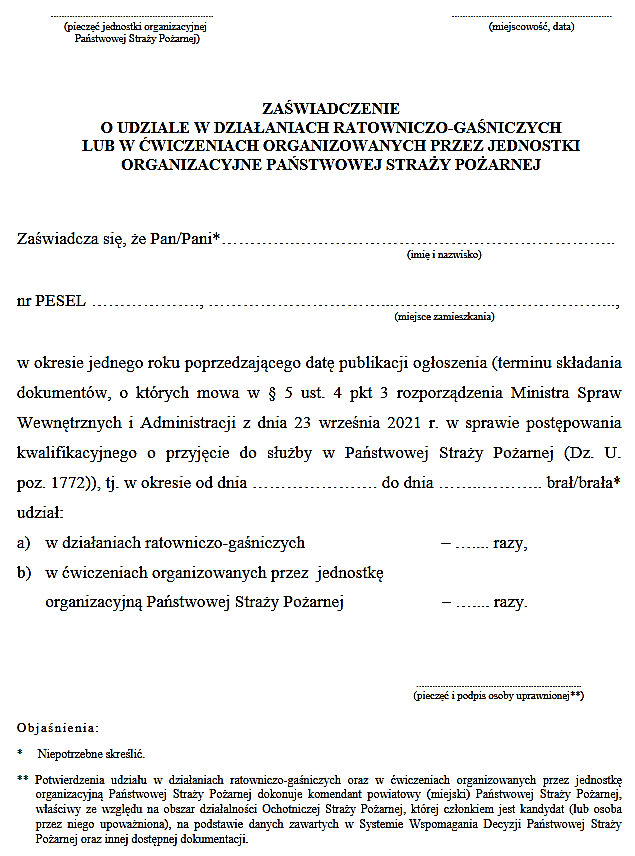 